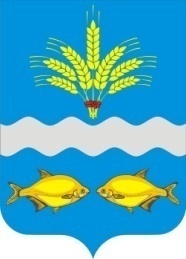 МЕСТНОЕ САМОУПРАВЛЕНИЕ АДМИНИСТРАЦИЯ СИНЯВСКОГО СЕЛЬСКОГО ПОСЕЛЕНИЯ НЕКЛИНОВСКОГО РАЙОНА РОСТОВСКОЙ ОБЛАСТИРАСПОРЯЖЕНИЕ                                                                с. Синявское«01» марта  2017 года                         			                                            	№14 В соответствии с Постановлением Правительства Ростовской области от 30.08.2012 № 810 «О мерах по противодействию выжигания сухой растительности на территории Ростовской области»:1. Создать межведомственную группу на территории Синявского сельского поселения Неклиновского района Ростовской области согласно Приложения №1.2. Организовать ежесуточный оперативный контроль за состоянием обстановки по выжиганию сухой растительности с наступлением пожароопасного периода на территории Синявского сельского поселения.3. Организовать контроль за выполнением работ по опашке.4. Своевременно информировать должностное лицо Администрации Синявского сельского поселения уполномоченное составлять административные протоколы об административных правонарушениях за нарушение порядка выжигания сухой растительности.5. При выявлении случаев загорания, до прибытия подразделений пожарной охраны, принимать меры по нераспространению загораний на близлежащие территории.6. Контроль за исполнением настоящего распоряжения оставляю за собой.Глава Администрации Синявского сельского поселения       	                                        		Л.Н. ЕРМОЛОВАПриложение №1 к распоряжению Главы Синявского сельского поселения от 01.03.2017 года №  Состав межведомственной группы на территории Синявского сельского поселения«О создании межведомственной группы на территории Синявского сельского поселения по противодействию выжигания сухой растительности в пожароопасный период»№ ппФИОДолжностьМаршрут (транспорт)Контактный телефон1Ермолова Лариса НиколаевнаГлава Администрации Синявского сельского поселенияс.Синявское8952-563-13-112Редкокаша Дмитрий ГеннадьевичУУПс. Синявское8999-471-16-743Зубков Владимир АнатольевичГлава Синявского сельского поселенияс. Синявское8928-158-92-424Марин Сергей СтепановичДружинникс.Синявское8952-608-73-585Гончаров Григорий Павлович Старшинах. Морской Чулек8918-561-37-798950-847-33-596Дюжикова Татьяна НиколаевнаСпециалист Администрации Синявского поселениях. Морской Чулек8908-501-74-027Зубков Владимир АнатольевичГлава Синявского сельского поселениях. Морской Чулек8928-158-92-428Кохна Людмила МихайловнаСтаршинах. Морской Чулек8950-842-05-029Букша Петр АндреевичСтаршинах. Мержаново8905-455-62-1310Арнаут Людмила ВладимировнаСтаршинах.Мержаново8918-571-48-8011Чахалов  ШайсманСтаршинах. Халыбо-Адабашев8928-108-12-2012Шамурадов Искандар АйдиновичСтаршинах.Водино8928-170-19-3313Карпенко Юрий НиколаевичСтаршинах.Пятихатки8928-111-47-74